نام و نام خانوادگی دانشجو: 	شماره دانشجويي:                                  گروه آموزشی:                                         رشته:                             گرايش: تاریخ دفاع:                                    عنوان پایان‌نامه: *درخصوص پروپوزال های ارشد مصوب 1/7/1397 به بعد مطابق بند 5-2 دستورالعمل اجرایی ضوابط و مقررات پژوهشی دوره کارشناسی ارشد، استاد (ان) راهنما و مشاور(ان) جمعا یک نمره وهریک از داوران به طورمستقل یک نمره دارند.**حداکثر نمره پایان نامه بدون احتساب نمره دستاوردهای آن برای پروپوزال های مصوب قبل از 1/7/ 1397 برمبنای 99/18  و بعد از این تاریخ از 18 می باشد پایان‌نامه بر اساس رای اعضای جلسه دفاع: بدون اصلاحات پذیرفته شد. با اصلاحات پذیرفته شد (دانشجو موظف است تا تاریخ   /    /    اصلاحات پایان‌نامه خود را که به تایید ------------  رسیده است به گروه آموزشی تحویل دهد). مردود شناخته شد.توضیحات:1- عنوان نهایی پایان‌نامه (در صورت تغییر):گزارش نماینده تحصیلات تکمیلی: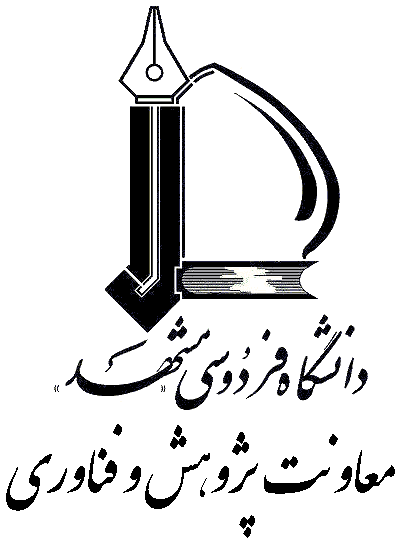 معیارهای ارزشیابیمعیارهای ارزشیابیحداکثر نمرهنمره کسب‌شدهملاحظاتکیفیت نگارشانسجام در تنظیم و تدوین مطالب، حسن نگارش و رعایت دستورالعمل2کیفیت نگارشکیفیت تصویرها، شکل‌ها و منحنی‌های استفاده شده2کیفیت علمیپیشینه پژوهش13کیفیت علمیابتکار و نوآوری13کیفیت علمیارزش علمی و یا کاربردی13کیفیت علمیجمع‌بندی نتایج و ارائه پیشنهادها برای ادامه پژوهش13کیفیت علمیاستفاده از منابع و مآخذ به لحاظ کمی و کیفی (به روز بودن)13کیفیت علمیگزارش‌ها13کیفیت ارائهتسلط به موضوع و توانایی در پاسخگویی به سوالات در جلسه دفاع3کیفیت ارائهنحوه ارائه (رعایت زمان، تنظیم موضوع، کیفیت فایل ارائه و ...)3نمره پایان‌نامه (بدون در نظر گرفتن نمره دستاوردها)نمره پایان‌نامه (بدون در نظر گرفتن نمره دستاوردها)18نمره دستاوردهانمره دستاوردها0-4نمره نهایینمره نهایی20سمتسمتنام و نام خانوادگیمرتبه علميدانشگاه/ دانشکده امضااستاد(ان) راهنما و مشاوراستاد راهنمای اولاستاد(ان) راهنما و مشاوراستاد راهنمای دوماستاد(ان) راهنما و مشاوراستاد مشاور اولاستاد(ان) راهنما و مشاوراستاد مشاور دومهیات داورانداورهیات داورانداورونماینده تحصیلات تکمیلینماینده تحصیلات تکمیلی: ----------------امضا و تاریخمدیر گروه: ----------------امضا و تاریخ